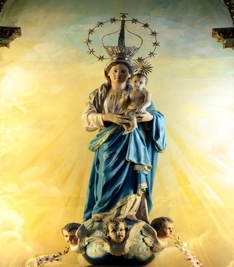 PARÓQUIA DE SÃO VICENTEFesta de Nossa Senhora da LuzOração mariana em família02 de fevereiro de 2021AmbientaçãoA família reúne-se, depois do jantar, à volta da Bíblia, de uma vela e de uma imagem de Nossa Senhora.Saudação inicial[O pai] Em nome do Pai e do Filho e do Espírito Santo.[Todos] Ámen.Preparação[Um filho] Maria é caminho de esperança que nos conduz a Jesus. Ao venerarmos Maria, como Senhora da Luz, reconhecemos que ela ilumina o nosso caminho de vida, como filhos de Deus, para nos fazer aderir cada vez mais ao seu Filho Jesus Cristo. Maria é como um farol que nos ajuda a dar passos no seguimento de Jesus, para encontrarmos firmeza nos tempos difíceis que atravessamos. Deixemo-nos iluminar pelo testemunho que Maria dá do seu Filho Jesus Cristo, verdadeira luz da humanidade, para que este tempo de oração em família seja fecundo para a nossa vida!LucernárioNeste momento, um membro da família acende a vela, junto da Bíblia e da imagem de Nossa Senhora.Palavra de Deus (Lc 1, 39-47)[A mãe] Do Evangelho segundo São Lucas Naqueles dias, Maria pôs-se a caminho e dirigiu-se apressadamente para a montanha, em direção a uma cidade de Judá. Entrou em casa de Zacarias e saudou Isabel. Quando Isabel ouviu a saudação de Maria, o menino exultou-lhe no seio. Isabel ficou cheia do Espírito Santo e exclamou em alta voz: «Bendita és tu entre as mulheres e bendito é o fruto do teu ventre. Donde me é dado que venha ter comigo a Mãe do meu Senhor? Na verdade, logo que chegou aos meus ouvidos a voz da tua saudação, o menino exultou de alegria no meu seio. Bem-aventurada aquela que acreditou no cumprimento de tudo quanto lhe foi dito da parte do Senhor». Maria disse então: «A minha alma glorifica o Senhor e o meu espírito se alegra em Deus, meu Salvador». SilêncioSúplicas[O pai] A exemplo de Maria, Nossa Senhora da Luz, dirijamos as nossas orações a Deus Pai, para deixarmos a luz de Cristo brilhar em nós e para a fazermos irradiar em todos os corações, dizendo:[Todos] Ilumina-nos, Senhor!Pedimos a tua luz, Senhor, para o Papa Francisco, o nosso arcebispo e todos os bispos, os sacerdotes, os diáconos, os religiosos, os seminaristas e os missionários.Pedimos a tua luz, Senhor, para as famílias cristãs, os casais que permanecem unidos, os idosos, os jovens, as crianças e para as famílias onde já não há amor ou que não cuidam uns dos outros como bons samaritanos.Pedimos a tua luz, Senhor, para os profissionais de saúde, as forças de segurança pública, os governantes e todos os que lutam contra este flagelo que atinge a humanidade.Pedimos a tua luz, Senhor, para os doentes, os infetados com o corona vírus, os pobres, os desempregados, aqueles que não encontram rumo para a sua vida, os que estão tristes e desanimados, as vítimas desta pandemia e todos aqueles que estão de luto.Pedimos a tua luz, Senhor, para a nossa Paróquia de São Vicente, para as pessoas que colaboram nos vários grupos, serviços e movimentos, para os que anunciam com alegria e entusiasmo como Maria as maravilhas que tu operas e para aqueles que ainda não se sentem tão comprometidos contigo na nossa comunidade.Pai NossoDe mãos unidas, todos rezam: Pai Nosso...Oração a Nossa Senhora da Luz[Um familiar] No teu altar, entre flores / e entre luzes a brilhar, / sorri Jesus de contente / por ver assim tanta gente / teus louvores entoar.[Todos] Nossa Senhora da Luz! / Dissipa as trevas do erro / e ao findar este desterro / vem mostrar-nos a Jesus![Um familiar] No teu olhar, entre luzes / e violetas do jardim, / brilha o teu rosto de aurora, / ó Virgem Nossa Senhora, / formosura de jasmim![Todos] Nossa Senhora da Luz! / Dissipa as trevas do erro / e ao findar este desterro / vem mostrar-nos a Jesus![Um familiar] No teu olhar, entre lírios / e nos teus braços de amor, / sempre infinito e divino, / está Jesus pequenino / por nos par’cerdes maior![Todos] Nossa Senhora da Luz! / Dissipa as trevas do erro / e ao findar este desterro / vem mostrar-nos a Jesus![Um familiar] No teu altar, entre aromas / de açucenas sem igual, / sorri, Jesus docemente / para atrair toda a gente / ao teu colo maternal.[Todos] Nossa Senhora da Luz! / Dissipa as trevas do erro / e ao findar este desterro / vem mostrar-nos a Jesus!Consagração a Nossa SenhoraÓ Senhora minha, ó minha Mãe, eu me ofereço todo(a) a vós, e em prova da minha devoção para convosco, Vos consagro nesta noite e para sempre, os meus olhos, os meus ouvidos, a minha boca, o meu coração e inteiramente todo o meu ser.E porque assim sou vosso(a), ó incomparável Mãe, guardai-me e defendei-me como propriedade vossa.Lembrai-vos que vos pertenço, terna Mãe, Senhora nossa.Ah, guardai-me e defendei-me como coisa própria vossa.Bênção[Um familiar] O Senhor nos abençoe, nos livre de todo o mal e nos conduza à vida eterna.[Todos] Ámen.[Um familiar] Louvado seja Nosso Senhor, Jesus Cristo.[Todos] Para sempre seja louvado e sua Mãe, Maria santíssima.